2.pielikumsMinistru kabineta2017.gada __.__________Noteikumiem Nr.______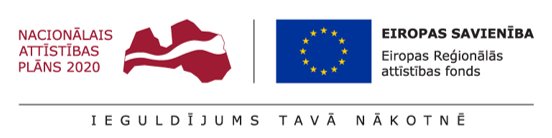 Atbalsta programmām pieteiktās biznesa idejasizstrādes un attīstības plāns1.1. Jaunā produkta vai tehnoloģijas apraksts un tās nepieciešamības izvērtējums (ne vairāk kā 1000 rakstu zīmes):1.2. Jauna produkta vai tehnoloģijas līdzšinējā attīstība (ne vairāk kā 1000 rakstu zīmes): 2.1. Jauna produkta vai tehnoloģijas ietekme uz komersanta konkurētspēju:2.2. Jaunā produkta vai tehnoloģijas tirgus pārskats un eksporta potenciāls: 2.3. Mārketinga stratēģija:3.1. Jauna produkta vai tehnoloģijas attīstības plāns. Norādīt informāciju par plānotajām aktivitātēm, lai ieviestu jaunu produktu vai tehnoloģiju ražošanā vai pakalpojumu sniegšanā.3.2. Jauna produkta vai tehnoloģijas ieviešana (ne vairāk kā 1000 rakstu zīmes):Atbildīgās amatpersonas amats:Vārds, uzvārds:Datums: 				dd/mm/gggg Vieta: Paraksts:Elektroniskas iesniegšanas gadījumā, ja ir ievērotas normatīvajos aktos elektronisko dokumentu noformēšanai noteiktās prasības, veidlapas rekvizītus "Paraksts" un "Datums" neaizpildaIesniedzējs:Ministru prezidenta biedrs,ekonomikas ministrs						     		  A.AšeradensVīza:Valsts sekretārs									J.StinkaL.Aršauska  67013238	Linda.Arsauska@em.gov.lv 1. Jauna produkta vai tehnoloģijas nepieciešamība un aprakstsSniegt jaunā produkta vai tehnoloģijas aprakstu. Norādīt cik inovatīvs ir jaunais produkts/ tehnoloģija salīdzinājumā ar tirgū esošiem analogiem. Aprakstīt jaunā produkta vai tehnoloģijas funkcionālās vai tehniskas īpašības, kas nav pieejamas mērķa tirgum, vai unikālu funkcionālo īpašību kopumu, kas kopā nodrošina augstāku pievienoto jaunā produkta vai tehnoloģijas konkurētspēju salīdzinājumā ar esošām vai topošām tehnoloģijām mērķa tirgū. Piesakot dalību augsti kvalificētu darba ņēmēju piesaistei, pamatot jauna produkta vai tehnoloģijas sniegto ieguldījumu kādā no RIS3 (Viedās Specializācijas Stratēģija) noteiktajām specializācijas jomām (zināšanu ietilpīga bioekonomika; biomedicīna, medicīnas tehnoloģijas, biofarmācija un biotehnoloģijas; viedie materiāli,  tehnoloģijas un inženiersistēmas; viedā enerģētika; informācijas un komunikāciju tehnoloģijas). Lūdzam aprakstīt pētniecības un attīstības darbības, kuras projekta iesniedzējs veica jauna produkta vai tehnoloģijas izstrādei pirms projekta iesnieguma iesniegšanas.Ja jaunuzņēmums piesakās atbalstam augsti kvalificētu darba ņēmēju piesaistei (Ministru kabineta noteikumu Nr.692 “Darbības programmas "Izaugsme un nodarbinātība" 1.2.1. specifiskā atbalsta mērķa "Palielināt privātā sektora investīcijas P&A" 1.2.1.2. pasākuma "Atbalsts tehnoloģiju pārneses sistēmas pilnveidošanai" īstenošanas noteikumi”) papildus norāda šādu informāciju:jaunā produkta vai tehnoloģijas pamatotu pieprasījumu un norāda identificētās priekšrocības, kas spēj paaugstināt jaunuzņēmuma konkurētspēju un produktivitāti;jauna produkta vai tehnoloģiju biznesa un attīstības plāns no jauna produkta vai tehnoloģijas izstrādes līdz ieviešanai ražošanā.2. Jauna produkta vai tehnoloģijas ekonomiskā ietekme uz komercdarbībuKāda ir stratēģiska nozīme plānotajām darbībām jaunu produktu vai tehnoloģiju izstrādē uz projekta iesniedzēja komercdarbību? Projekta iespējamais pienesums komersanta komercdarbībai un attīstībai:- komersanta plānotais apgrozījuma pieaugums;- jaunu darbavietu radīšana;- u.c.	Pamatojoties uz komercdarbības esošo finanšu stāvokli, sniegt informāciju par komercdarbības attīstību un finansiālo stabilitāti (izmantojot pamatojošos finanšu aprēķinus – aptuvenās ražošanas izmaksas, peļņa, rentabilitāte utt).Vai jauna produkta vai tehnoloģijas attīstības projekts saistīts ar esošo pamatdarbību vai tiek attīstīta jauna komercdarbības joma?Kādas ir iespējamās produktu vai tehnoloģiju attīstības tendences attiecīgajā nozarē? Kāds ir esošais tirgus un jaunā produkta/tehnoloģijas vieta tirgū? Raksturojiet produkta/tehnoloģijas potenciālos klientus – kādas ir to vēlmes un kāpēc viņi būtu gatavi pirkt jūsu produktu/tehnoloģiju?Kādi ir alternatīvie produkti/tehnoloģijas tirgū (minēt piemērus, ražotāji un cenu salīdzinājums) un kā jaunais produkts vai tehnoloģija būs konkurētspējīgs? Vai attiecīgais tirgus segments ir augošs?Kāds ir jaunā produkta/pakalpojuma vai jaunās tehnoloģijas eksporta potenciāls (Mērķa valstis, pircēji, iespējamais/plānotais eksporta apjoms)?Jaunā produkta vai tehnoloģijas mārketinga stratēģija - mārketinga instrumenti, cenu politika, produkta un pakalpojuma izplatīšanas kanāli un metodes, plānotie uzlabojumi mārketinga stratēģijā.3. Jauna produkta vai tehnoloģijas attīstības plānsNr. p.k.AktivitāteAktivitātes īstenošanai nepieciešamais finansējumsAktivitātes īstenošanas laiksFinanšu avots1. Jauna produkta vai tehnoloģijas izstrādes aktivitātes1. Jauna produkta vai tehnoloģijas izstrādes aktivitātes1. Jauna produkta vai tehnoloģijas izstrādes aktivitātes1. Jauna produkta vai tehnoloģijas izstrādes aktivitātes1. Jauna produkta vai tehnoloģijas izstrādes aktivitātes1.1.Aktivitātes nepieciešamības pamatojums un sagaidāmais rezultāts.Aktivitātes nepieciešamības pamatojums un sagaidāmais rezultāts.Aktivitātes nepieciešamības pamatojums un sagaidāmais rezultāts.Aktivitātes nepieciešamības pamatojums un sagaidāmais rezultāts.Aktivitātes nepieciešamības pamatojums un sagaidāmais rezultāts.1.2.Aktivitātes nepieciešamības pamatojums un sagaidāmais rezultātsAktivitātes nepieciešamības pamatojums un sagaidāmais rezultātsAktivitātes nepieciešamības pamatojums un sagaidāmais rezultātsAktivitātes nepieciešamības pamatojums un sagaidāmais rezultātsAktivitātes nepieciešamības pamatojums un sagaidāmais rezultāts…2. Aktivitātes jauna produkta vai tehnoloģijas ieviešanai ražošanā 2. Aktivitātes jauna produkta vai tehnoloģijas ieviešanai ražošanā 2. Aktivitātes jauna produkta vai tehnoloģijas ieviešanai ražošanā 2. Aktivitātes jauna produkta vai tehnoloģijas ieviešanai ražošanā 2. Aktivitātes jauna produkta vai tehnoloģijas ieviešanai ražošanā 2.1.Aktivitātes nepieciešamības pamatojums un sagaidāmais rezultātsAktivitātes nepieciešamības pamatojums un sagaidāmais rezultātsAktivitātes nepieciešamības pamatojums un sagaidāmais rezultātsAktivitātes nepieciešamības pamatojums un sagaidāmais rezultātsAktivitātes nepieciešamības pamatojums un sagaidāmais rezultāts2.2.Aktivitātes nepieciešamības pamatojums un sagaidāmais rezultātsAktivitātes nepieciešamības pamatojums un sagaidāmais rezultātsAktivitātes nepieciešamības pamatojums un sagaidāmais rezultātsAktivitātes nepieciešamības pamatojums un sagaidāmais rezultātsAktivitātes nepieciešamības pamatojums un sagaidāmais rezultāts...Pamatot pieejamos resursus (finanšu, ražošanas infrastruktūra) un pamatota stratēģijas/rīcības plānu nepieciešamajai resursu piesaistei, lai ieviestu pēc projekta pabeigšanas jaunu produktu vai tehnoloģiju ražošanā.4. Apliecinājums